Fleetwood Town Council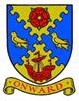 Onward to a Better Future	 Minutes of the Meeting of the Full Council held on Tuesday 31 January 2023 at 7.00pm    at North Euston HotelIrene Tonge – Signature:   Minutes     Items 3755 and 3756 – were in confidence and approved unanimously (see 3753 above)3732Opening of the meeting. ChairmanThe Chairman opened the meeting at 7.00pm, however, was unable to begin proceedings as the meeting was inquorate; the minimum number of members required is 5 and only 4 were present. The chair gave apologies, as there were Guest speakers and other members of the public present. One Cllr was running late, expected within 30 mins – the Chairman asked those in the public gallery if they wished to wait – they said they would. Cllr Stirzaker joined at 7:30 enabling the meeting to proceed. Present:Cllrs Raynor, Smith, Nicholson, Blair and Stirzaker, Irene Tonge (Clerk) and Lauren Harrison (CEDO), Guest Speakers: David Pearce, Mark Gilbert, Emma Whitty Haddock and Ron Allen.3733To receive apologies for absence. ChairmanApologies received from Cllrs Crawford, Beavers, Shewan, Pilkington, Stephenson and O’Neill; Formal apologies not received by the clerk from Cllrs Armstrong and Craig.3734To record Disclosable Pecuniary Interests from members (including their spouses, civil partners, or partners) in any item to be discussed. Committee members MUST NOT make representations or vote on the matter therein. ChairmanNone declared.3735To record Other (Personal or Prejudicial) Interests from members in any item to be discussed. Committee members should state if they need to bar themselves from discussion and voting on any related matters. Chairman.None declared.3736To Consider and approve the minutes of the Full Council meeting of 25 October 2022. (attached). AllCllr Smith proposed to approve the minutes and Cllr Blair seconded – All Cllrs approved.3737To adjourn the meeting for a period of (1) of public participation. Please note the Council cannot make any decision on any matter raised which has not already been included on the formal agenda; such items may be considered for future meetings. ChairmanFleetwood Area Police – not in attendanceDavid Pearce – Fishing Memorial & Goth Funnel – in attendanceMark Gilbert – Youth Hub – In attendanceMOP David Pearce spoke about the Memorials and how they need to be maintained. He said how it was originally enthusiasts volunteering, however, owing to ageing this became more difficult and pre-covid it was taken over by FTC. He understands that we no longer have access to the Payback Team and therefore has taken it on himself to source a professional painter from Fleetwood to do the job; he has access to the Jacinta Charity Trust and they are willing to go 50/50, it was therefore suggested he completes and Grant Aid Application.Mark Gilbert and his associate Emma gave detailed talks on the DWP provision as well as the Youth Hub in Fleetwood. The Charity has grown in recent times. They work with the Job Centre, B&F College, Regenda, Healthier Fleetwood to name a few. All Cllrs were impressed with the presentation and Mark invited people to drop in any time.The Civic Society representatives wanted to say that they feel Fleetwood Day (FD) would be more successful if there wasn’t a huge celebration on the Saturday and their date (7th) has been in the diary for some time; there was a suggestion about us joining in with them “bring your party to our party”. As the Coronation and the FD Grant application were on the Agenda,  the Chair said to move on and discuss at the appropriate Agenda items.3738To consider and approve for FTC to support the upcoming King’s Coronation and to agree a budget. Chairman/CEDOThe chairman opened up the discussion informing all that FTC have been in talks with the Marine Hall to consider the idea of an outdoor TV so that Fleetwood people could watch the ceremony on TV and celebrate together. There would also be a buffet available at a cost or they could bring their own picnics; the MH would open the Bar. It is estimated that the outdoor TV alone would be around £10,000.00. however, after the Clerk delivered the budget she confirmed it was felt that an affordable budget would be up to £10k; this was subsequently proposed by Cllr Raynor, seconded by Mary Stirzaker, and approved by all Cllrs.As some discussion had already taken place  during the PP(1) session, and given that a suggestion was put forward for FTC to celebrate on the Sunday and perhaps join the Civic Society for Fleetwood Day, the Chair said to move onto the next Item, which is the GA Application for Fleetwood Day. However, it was approved not to go ahead with the initial idea of joining with the MH for an outdoor TV of the Coronation – Action Point - Cllr Raynor and CEDO to inform MH. 3739To consider and approve the Grant Aid application from Civic Society for Fleetwood Day. ChairmanMargaret Daniels spoke about the plans for Fleetwood Day celebrations and, as previously mentioned during PP(1). The Chair said Cllrs should give some thought to what, if anything, will take place. As for the Grant Aid for FD - It was proposed to approve the full amount of the application (£3000), by Cllr Raynor, seconded by Cllr Smith and approved by all Cllrs; this payment will reduce the £10k approved at item 3738.Action Point – All Cllrs to consider if Community celebrations are required to mark the Kings Coronation and forward ideas to Clerk by 20th February, so they can be included in the February Agenda; to also note the remaining budget is now up to £7k. 3740To consider and approve the continuation of support for the warm hub group – to be renamed Social Isolation Relief Programme (SIRP) and to approve a budget of £1,000. Chairman/CEDO.Cllrs Smith proposed to approve this item, Cllr Stirzaker seconded and it was approved by all Cllrs. There was some disagreement about the renaming. Action Point - Cllr Raynor and CEDO to consider a name change.3741AccountsInvoicesTo consider and approve to renew SLCC membership at a cost of £236.00.To consider and approve the annual subscription for Scribe Accounting £894.24 inc VAT of £149.04To consider and approve the final invoice for City Illuminations £9,709.44 inc VAT of £1,618.24To consider and approve the purchase of the Clerks Manual 2023 at a cost of £47.50Invoices Approved - unanimous.Regular payments, automated payments, pre-approved payments, using delegated powers. To consider and approve all payments on the information sheet on page 2.All payments approved – unanimous; Note: Cllr Stirzaker had queried the payment of expenses for fuel (from Page 2). The Clerk explained these were not expenses from running costs but drawn down from the appropriate community budgets, in the main, from the Winter Crisis budget . The sourcing and movement of aid and support  to schools, and other community stations such as the warm hub has been relentless  and the Chairman, together with the CEDO have spent many hours picking up and  delivering the support using the Chairmans own car.SalariesTo consider and approve January’s Salaries for the Clerk and CEDO including Tax-NI and Pension Contributions as documented on the information sheet on page 2 (see also green paper item 3755) for details of National Pay Award, which is included is Januarys pay.Salaries approved – unanimous.CreditsTo note remittances received.£3,200 Grant for Festive Lights from Wyre £62.50 Advert Hosting (01/10/22 – 31/12/2022)£5,900 Return of the Fireworks Grant AidRemittances noted by all. ChargesTo note increased bank charges of £18.30 for depositsBank charges noted by all.3742To note the budget setting meeting was held on 10 January where the budget was approved by the Precept Working Group; the precept needed to be submitted on the 11th January. To consider and approve this budget retrospectively. Chairman/ClerkBudget approved and accepted by all.3743To note the bank reconciliation. ClerkNoted by all.3744To consider and approve the hospitality payment for the NEH for the 2022 services provided by them and their staff - £500. AllCllr Raynor proposed to approve this, Cllr Stirzaker seconded and approved by all Cllrs who were present.Action Point – Clerk to make payment. 3745To consider and approve the Newsletter and associated quotes for printing and delivery. CEDOOptions discussed and it was proposed by Cllr Raynor to use Panther Press for printing and Media98 for delivery, this was seconded by Cllr Stirzaker and approved by all Cllrs.Action Point – CEDO to inform both suppliers and send over the Newsletter to Panther Press.3746To consider and approve the proposed dates for FCMs in 2023 (from Agenda of 13/12 which was cancelled). All meetings are on the last Tuesday in the month and there are no meetings in September and December.31 January            30 May           31 October 28 February          27 June          28 November28 March               25 July           25 April                  29 AugustApproved – unanimous.  3747To consider if the training in suicide awareness by Papyrus is of interest to Cllrs/Officers and if so to approve. Mary Stirzaker Cllr Stirzaker asked if this item can be deferred until after the elections in May. All Cllrs approved to defer.Action Point – Clerk to add to Mays Agenda.3748To note planning applications to be considered by members and agree any actions to be taken or responses to the planning authority.Planning Application - Consultation Application Number: 23/00012/FUL Proposal: Proposed single-storey side and rear extension following the demolition of a detached garage. Location: 8 Teviot Avenue Fleetwood Lancashire FY7 8BX Grid Ref: SD331865 447279. Please send your comments on the application to planning Services by 8 February 2023.Planning Application - Consultation Application Number: 22/01309/FUL Proposal: Single storey side and rear extension, and first floor rear extension Location: 8 West Way Fleetwood Lancashire FY7 8JJ Grid Ref: SD331735 445524. Please send your comments on the application to Planning Services by 7 February 2023.Planning Application - Consultation Application Number: 22/00408/LMAJProposal: Construction of a coastal defence beach management scheme incorporating a revetment system and beach control structure along Wyre’s coast, erection of a temporary compound to be constructed at Jubilee Gardens and open space opposite the sea cadet base in Fleetwood.Location: Promenade and Beach Front Between Cleveleys and FleetwoodGrid Ref: SD 332523  445472. Please send your comments on the application to Planning Services by 8 February 2023.Noted by all Cllrs – no actions or responses required.3749To adjourn the meeting for a period of (2) of public participation. Please note the Council cannot make any decisions on any matter raised, which has not already been included on the formal agenda; such items may be considered for future meetings.The meeting was adjourned . Mr Ron Allen spoke briefly about the idea to facilitate a Banking Hub – this will be added to the  next meeting in February.Action Point – Clerk to research Link and provide some content for Februarys Agenda.3750To reconvene the meeting.The meeting was reconvened.3751To consider and approve to appoint a part-time lengths man and an apprentice office administration assistant. If all in favour the Clerk will draft suitable job adverts and job specifications for the Employment Working Group to consider and approve. Clerk/ChairmanCllr Raynor proposed to approve both, Cllr Smith seconded and both job vacancies were approved by all Cllrs. Action Point – Clerk to draft job adverts and specifications and organise a meeting with the Employment Working Group.3752To receive items for information and items for inclusion in next agenda, subject to full information being available. Members to be reminded that no discussion or decisions may be taken. AllThe future for Fleetwood Fireworks. FTC to consider the facilitation of a Banking Hub for Fleetwood. This suggestion was brought to the TC by resident Mr Ron Allen. The Clerk will research the subject in more detail and bring it to the next FCM in February.The GA Application for The Enchanted Forrest Community Centre – deferred for further information from October’s meeting.Clerk to contact Natalie Bell and confirm her attendance.  3753To consider and resolve to exclude the Public and Press under the Public Bodies (Admissions to meetings) Act 1960 and data Protection Act 1999, to hear an item as confidential (Item 3731 refers). ChairmanThe National Pay Award and its effective date was approved for the FTC Officers.Clerks’ mileage expenses were approved.Approved – unanimous3754To note the date and time of next meeting is  28 February 2023Noted.